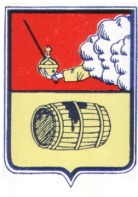 СОВЕТ ДЕПУТАТОВ ГОРОДСКОГО ПОСЕЛЕНИЯ «ВЕЛЬСКОЕ»ВЕЛЬСКОГО МУНИЦИПАЛЬНОГО РАЙОНА АРХАНГЕЛЬСКОЙ ОБЛАСТИ ПЯТОГО СОЗЫВА165150 Архангельская область г. Вельск ул. Советская д.33, тел (881836) 6-44-86(20 внеочередная сессия)от 21 сентября 2023 года          РЕШЕНИЕ № 157О процедуре голосования по выборам заместителя председателя Совета депутатов городского поселения «Вельское» Вельского муниципального района Архангельской области пятого созываВ соответствии с регламентом Совета депутатов городского поселения «Вельское» Вельского муниципального района Архангельской области, Совет депутатов городского поселения «Вельское» Вельского муниципального района Архангельской области пятого созываРЕШАЕТ:        Провести выборы заместителя председателя Совета депутатов городского поселения «Вельское» Вельского муниципального района Архангельской области пятого созыва по процедуре открытого голосования.Председатель Совета депутатовгородского поселения «Вельское»Вельского муниципального района Архангельской области                                                                    В.И. Горбунов